Карта границ населенного пунктах.Кочевань Литвиновского сельского поселения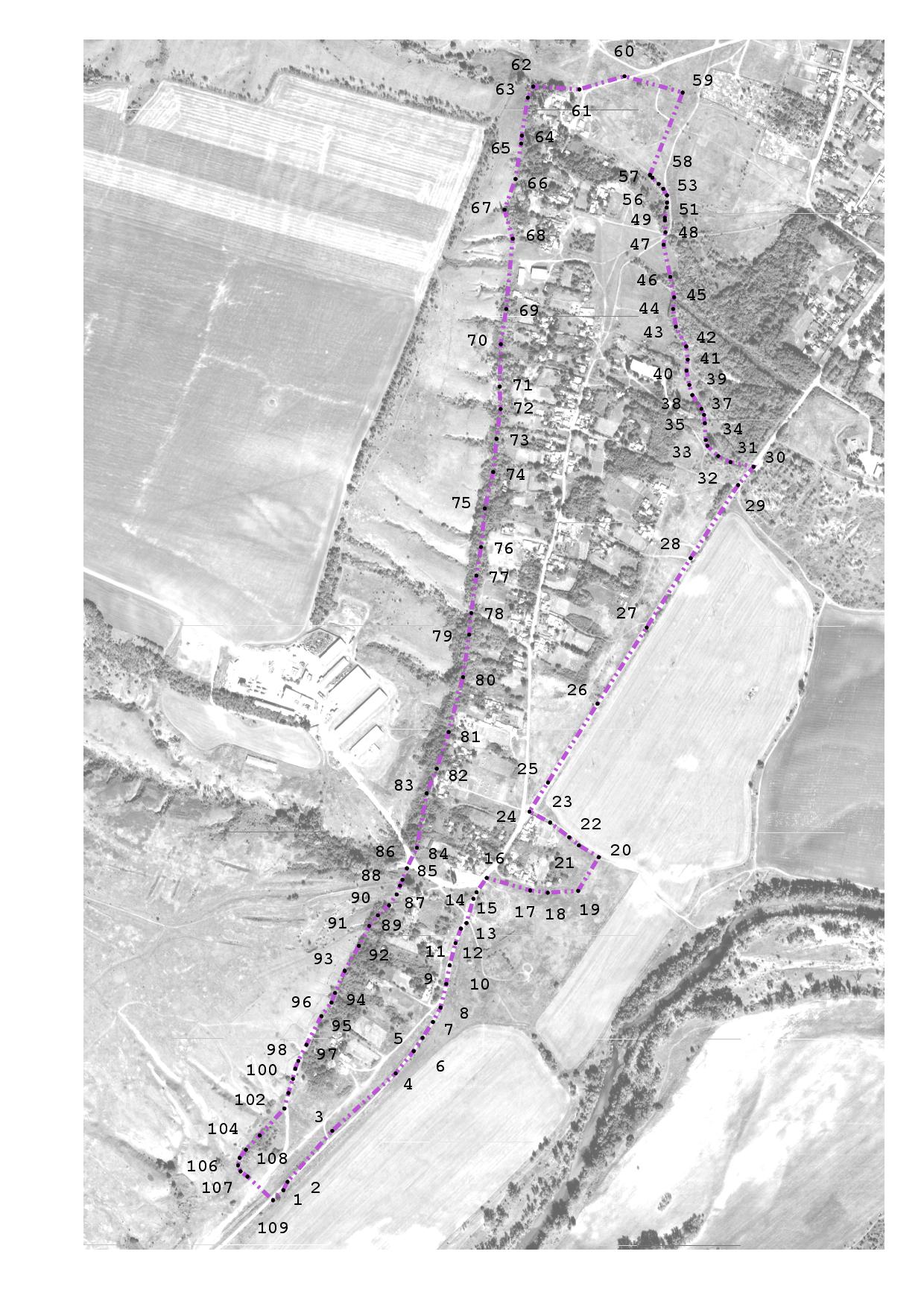 Условные обозначения: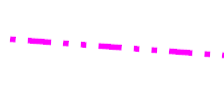 - планируемая граница населенного пункта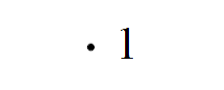 - номера основных поворотных точек планируемой границы населенного пунктаУсловные обозначения:- планируемая граница населенного пункта- номера основных поворотных точек планируемой границы населенного пунктаКаталог координатповоротных точек границы  х. КочеваньЛитвиновского сельского поселенияX(м)Y(м)1548614,672291159,212548631,212291167,453548731,342291255,274548844,212291379,8455488882291415,16548914,252291432,837548945,222291453,258548973,722291468,289549019,952291479,2810549056,972291486,0111549100,282291497,4612549128,782291508,2313549139,77229151914549187,342291532,6915549200,142291538,9716549228,462291558,6517549203,842291644,1818549199,32291678,6719549202,892291738,4120549268,992291778,9621549292,362291739,8122549308,312291720,7623549337,242291683,4824549358,562291642,8725549415,782291679,2226549570,622291776,3827549720,522291873,3228549856,722291959,7229550000,562292052,8430550036,472292083,3631550045,412292037,8632550057,412292013,8633550077,552291992,4334550088,912291989,2635550122,212291987,4636550138,412291985,9637550150,112291980,8638550177,412291962,8639550197,212291956,8640550225,412291951,4641550247,012291953,8642550272,812291950,8643550311,812291930,4644550346,612291925,0645550369,412291926,8646550409,612291919,6647550472,612291906,4648550497,212291910,0649550520,82291909,0850550526,012291908,8651550545,92291912,4252550555,452291913,2153550569,812291913,0654550582,712291905,8655550592,312291896,5656550604,612291884,5657550609,762291879,6858550609,992291879,6759550771,922291943,9660550803,862291829,56615507782291740,962550783,612291650,263550761,752291639,5964550687,252291627,9865550671,42291626,5566550601,942291615,3567550541,612291593,8668550484,612291610,0669550346,32291597,0470550277,252291586,6771550193,92291584,2472550149,952291586,0773550091,32291578,1374550025,952291571,4275549954,52291554,9376549878,752291547,677549822,552291538,4478549749,012291528,4679549706,412291524,2680549623,012291512,2681549515,012291484,0682549443,012291460,6683549394,52291440,8984549287,632291421,5685549247,482291402,0286549224,842291393,2187549213,12291388,3888549195,672291381,7389549174,472291366,8290549154,92291344,9191549133,882291327,8492549094,822291307,6593549045,612291279,6694549002,32291260,6195548983,392291253,5696548956,692291234,197548900,522291204,5598548868,92291188,5899548853,432291182,67100548833,342291178,09101548805,512291169102548774,982291161,12103548722,392291112,67104548694,342291085,57105548678,112291073,2106548663,472291070,11107548651,852291074,99108548641,42291088,6109548594,982291138,811548614,672291159,21